Equatorial GuineaEquatorial GuineaEquatorial GuineaEquatorial GuineaDecember 2024December 2024December 2024December 2024MondayTuesdayWednesdayThursdayFridaySaturdaySunday12345678Immaculate Conception9101112131415Immaculate Conception (substitute day)1617181920212223242526272829Christmas Day3031NOTES: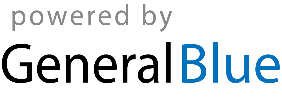 